PENNSYLVANIAPUBLIC UTILITY COMMISSIONHarrisburg, PA  17105-3265Commissioners Present:	Gladys M. Brown, Chairman	Andrew G. Place, Vice Chairman	John F. Coleman, Jr.	Robert F. Powelson 	David W. Sweet Petition of UGI Central Penn Gas, Inc. for a 				      P-2016-2537609 Waiver of the Distribution System ImprovementCharge (DSIC) Cap of 5% of Billed DistributionRevenues and Approval to Increase the MaximumAllowable DSIC to 10% of Billed Distribution Revenues OPINION AND ORDERBY THE COMMISSION:Before the Pennsylvania Public Utility Commission (Commission) for consideration and disposition is the Petition for Reconsideration (Petition), filed by the Office of Small Business Advocate on May 25, 2017, seeking reconsideration of the Opinion and Order entered on May 10, 2017, relative to the above-captioned proceeding. Pursuant to Rule 1701 of the Pennsylvania Rules of Appellate Procedure, Pa. R.A.P. Rule 1701, the Commission must act to grant a petition for reconsideration within thirty days of the entry date of the order for which reconsideration is sought, or otherwise lose jurisdiction to do so if a petition for review is timely filed.  The thirty-day period within which the Commission must act upon this Petition, in order to preserve jurisdiction, ends on June 9, 2017.  Accordingly, we shall grant reconsideration, within the meaning of Pa. R.A.P. Rule 1701(b)(3), pending review of, and consideration on, the merits of the Petition; THEREFORE,IT IS ORDERED:  That the Petition for Reconsideration filed on May 25, 2017, by the Office of Small Business Advocate is hereby granted, pending further review of, and consideration on, the merits.  BY THE COMMISSION,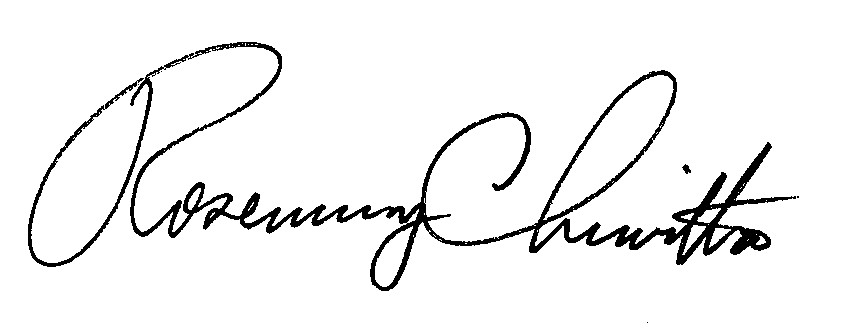 Rosemary ChiavettaSecretary(SEAL)ORDER ADOPTED: June 2, 2017ORDER ENTERED:  June 2, 2017